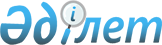 2019-2021 жылдарға арналған Алтай ауданының аудандық бюджеті туралы
					
			Күшін жойған
			
			
		
					Шығыс Қазақстан облысы Зырян ауданы мәслихатының 2018 жылғы 21 желтоқсандағы № 41/2-VI шешімі. Шығыс Қазақстан облысы Әділет департаментінің Зырян аудандық Әділет басқармасында 2018 жылғы 28 желтоқсанда № 5-12-181 болып тіркелді. Күші жойылды - Шығыс Қазақстан облысы Алтай ауданы мәслихатының 2019 жылғы 27 желтоқсандағы № 60/2-VI шешімімен
      Ескерту. Күші жойылды - Шығыс Қазақстан облысы Алтай ауданы мәслихатының 27.12.2019 № 60/2-VI шешімімен (01.01.2020 бастап қолданысқа енгізіледі).

      Ескерту. Тақырыбы жаңа редакцияда - Шығыс Қазақстан облысы Алтай ауданы мәслихатының 12.04.2019 № 47/6-VI шешімімен (01.01.2019 бастап қолданысқа енгізіледі).

      РҚАО-ның ескертпесі.

      Құжаттың мәтінінде түпнұсқаның пунктуациясы мен орфографиясы сақталған.
      Қазақстан Республикасы Президентінің 2018 жылғы 28 желтоқсандағы № 821 "Шығыс Қазақстан облысының Зырян ауданын және Зырян қаласын Шығыс Қазақстан облысының Алтай ауданы және Алтай қаласы деп қайта атау туралы" Жарлығына, Қазақстан Республикасының 2008 жылғы 4 желтоқсандағы Бюджет кодексінің 106, 109-баптарына, Қазақстан Республикасының 2001 жылғы 23 қаңтардағы "Қазақстан Республикасындағы жергілікті мемлекеттік басқару және өзін-өзі басқару туралы" Заңының 6-бабы 1-тармағының 1) тармақшасына сәйкес, Алтай ауданының мәслихаты ШЕШІМ ҚАБЫЛДАДЫ:
      Ескерту. Кіріспе жаңа редакцияда - Шығыс Қазақстан облысы Алтай ауданы мәслихатының 12.04.2019 № 47/6-VI шешімімен (01.01.2019 бастап қолданысқа енгізіледі).


      1. 2019-2021 жылдарға арналған аудандық бюджет тиісінше 1, 2 және 3 –қосымшаларға сәйкес, оның ішінде 2019 жылға мынадай көлемде бекітілсін:
      1) кірістер – 9040927,5 мың теңге, соның ішінде:
      салықтық түсімдер – 2527189,0 мың теңге;
      салықтық емес түсімдер – 38885,2 мың теңге;
      негiзгi капиталды сатудан түсетiн түсiмдер – 28366,8 мың теңге;
      трансферттер түсімі – 6446486,5 мың теңге;
      2) шығындар – 9045318,2 мың теңге;
      3) таза бюджеттік кредиттеу – -20227,5 мың теңге, соның ішінде:
      бюджеттік кредиттер – 26512,5 мың теңге;
      бюджеттік кредиттерді өтеу – 46740,0 мың теңге;
      4) қаржы активтерімен операциялар бойынша сальдо – 0 теңге, соның ішінде:
      қаржы активтерін сатып алу – 0 теңге;
      мемлекеттің қаржы активтерін сатудан түсетін түсімдер – 0 теңге;
      5) бюджет тапшылығы (профициті) – 15836,8 мың теңге;
      6) бюджет тапшылығын қаржыландыру (профицитін пайдалану) – -15836,8 мың теңге, соның ішінде:
      қарыздар түсімі – 26512,0 мың теңге;
      қарыздарды өтеу – 46740,0 мың теңге;
      бюджет қаражатының пайдаланылатын қалдықтары – 4391,2 мың теңге.
      Ескерту. 1-тармақ жаңа редакцияда - Шығыс Қазақстан облысы Алтай ауданы мәслихатының 03.12.2019 № 57/2-VI шешімімен (01.01.2019 бастап қолданысқа енгізіледі).


      2. "2019-2021 жылдарға арналған облыстық бюджет туралы" Шығыс Қазақстан облыстық мәслихатының 2018 жылғы 13 желтоқсандағы № 25/280-VI (нормативтік құқықтық актілердің мемлекеттік тіркеу Тізілімінде № 5704 тіркелген) шешімімен белгіленген 2019 жылға арналған аудандық бюджетке әлеуметтік салық, төлем көзінен ұсталатын жеке табыс салығы бойынша кірістерді бөлу нормативтері 100 пайыз көлемінде орындауға алынсын.
      3. 2019 жылға арналған аудандық бюджетте облыстық бюджеттен аудандық бюджетке берілетін субвенциялардың көлемі 2240191 мың теңге сомада ескерілсін. 
      4. 2019 жылға арналған аудандық бюджетте аудандық маңызы бар қалалардың, ауылдардың, кенттердің, ауылдық округтердің бюджеттерінен аудандық бюджетке берілетін 211016,0 мың теңге сомада бюджеттік алымдар ескерілсін, соның ішінде:
      - Алтай қаласынан 203016,0 мың теңге;
      - Жаңа Бұқтырма кентінен 8000,0 мың теңге.
      Ескерту. 4-тармақ жаңа редакцияда - Шығыс Қазақстан облысы Алтай ауданы мәслихатының 05.11.2019 № 55/2-VI шешімімен (01.01.2019 бастап қолданысқа енгізіледі).


      5. 2019 жылға арналған аудандық бюджетте аудандық маңызы бар қалалардың, ауылдардың, кенттердің, ауылдық округтердің бюджеттеріне аудандық бюджеттен берілетін субвенциялардың жалпы көлемі 73269,6 мың теңге сомада көзделсін, соның ішінде:
      - Серебрянск қаласына 24249,0 мың теңге;
      - Зубовск кентіне 10110,0 мың теңге;
      - Октябрьский кентіне 4762,6 мың теңге;
      - Малеевск ауылдық округіне 16505,0 мың теңге;
      - Соловьево ауылдық округіне 17643,0 мың теңге.
      Ескерту. 5-тармақ жаңа редакцияда - Шығыс Қазақстан облысы Алтай ауданы мәслихатының 05.11.2019 № 55/2-VI шешімімен (01.01.2019 бастап қолданысқа енгізіледі).


      6. Қазақстан Республикасының 2015 жылғы 23 қарашадағы Еңбек кодексінің 139 - бабының 9 - тармағына сәйкес, азаматтық қызметшілер болып табылатын және ауылдық жерде жұмыс iстейтiн денсаулық сақтау, әлеуметтiк қамсыздандыру, бiлiм беру, мәдениет, ветеринария, орман шаруашылығы және ерекше қорғалатын табиғи аумақтар саласындағы мамандарға, бюджет қаражаты есебiнен қызметтiң осы түрлерiмен қалалық жағдайда айналысатын азаматтық қызметшiлердiң айлықақыларымен және мөлшерлемелерімен салыстырғанда кемiнде жиырма бес пайызға жоғарылатылған лауазымдық айлықақылар мен тарифтiк мөлшерлемелер белгiленедi.
      Азаматтық қызметшілер болып табылатын және ауылдық жерде жұмыс iстейтiн денсаулық сақтау, әлеуметтiк қамсыздандыру, бiлiм беру, мәдениет, ветеринария, орман шаруашылығы және ерекше қорғалатын табиғи аумақтар саласындағы мамандар лауазымдарының тiзбесiн жергiлiктi өкiлдi органмен келiсу бойынша жергiлiктi атқарушы орган айқындайды. 
      7. Ауданның жергілікті атқарушы органының 2019 жылға арналған резерві 30000 мың теңге сомада бекітілсін.
      8. 2019 жылға арналған аудандық бюджетте атқарылу үдерісінде секвестрге жатпайтын бюджеттік бағдарламалардың тізбесі 4 - қосымшаға сәйкес бекітілсін.
      9. 2019 жылға арналған аудандық маңызы бар қалалардың, кенттердің, ауылдардың, ауылдық округтердің әкімдерінің бюджеттік бағдарламалар әкiмшiлерi бойынша шығындарының тізбесі 5, 6, 7, 8, 13 - қосымшаларға сәйкес бекітілсін.
      Ескерту. 9-тармақ жаңа редакцияда - Шығыс Қазақстан облысы Алтай ауданы мәслихатының 28.06.2019 № 50/2-VI шешімімен (01.01.2019 бастап қолданысқа енгізіледі).


      10. 2019 жылға арналған жергілікті өзін-өзі басқару органдарына тапсырылатын кірістер тізбесі 9, 10, 11 - қосымшаларға сәйкес бекітілсін.
      11. Зырян ауданының мәслихатының кейбір шешімдері 12 - қосымшаға сәйкес күшін жойды деп танылсын. 
      12. Осы шешім 2019 жылғы 1 қаңтардан бастап қолданысқа енгізіледі. 2019 жылға арналған аудандық бюджет
      Ескерту. 1-қосымша жаңа редакцияда - Шығыс Қазақстан облысы Алтай ауданы мәслихатының 03.12.2019 № 57/2-VI шешімімен (01.01.2019 бастап қолданысқа енгізіледі). 2020 жылға арналған аудандық бюджет 2021 жылға арналған аудандық бюджет  2019 жылға арналған аудандық бюджетті атқару үрдісінде секвестрлеуге жатпайтын бюджеттік бағдарламалардың тізбесі  2019 жылға қаладағы аудан, аудандық маңызы бар қаланың, кент, ауыл, ауылдық округ әкімінің қызметін қамтамасыз ету жөніндегі қызметтерге шығыстар
      Ескерту. 5-қосымша жаңа редакцияда - Шығыс Қазақстан облысы Алтай ауданы мәслихатының 03.12.2019 № 57/2-VI шешімімен (01.01.2019 бастап қолданысқа енгізіледі). 2019 жылға ауылдық жерлерде балаларды мектепке дейін тегін алып баруды және кері алып келуді ұйымдастыруға шығыстар
      Ескерту. 6-қосымша жаңа редакцияда - Шығыс Қазақстан облысы Алтай ауданы мәслихатының 03.12.2019 № 57/2-VI шешімімен (01.01.2019 бастап қолданысқа енгізіледі). 2019 жылға елді мекендерде сумен жабдықтауды ұйымдастыруға шығындар
      Ескерту. 7-қосымша жаңа редакцияда - Шығыс Қазақстан облысы Алтай ауданы мәслихатының 03.12.2019 № 57/2-VI шешімімен (01.01.2019 бастап қолданысқа енгізіледі). 2019 жылға аудандық маңызы бар қалаларда, кенттерде, ауылдарда, ауылдық округтерде автомобиль жолдарының жұмыс істеуін қамтамасыз етуге шығыстар
      Ескерту. 8-қосымша жаңа редакцияда - Шығыс Қазақстан облысы Алтай ауданы мәслихатының 03.12.2019 № 57/2-VI шешімімен (01.01.2019 бастап қолданысқа енгізіледі). 2019 жылға төлем көзінен салық салынбайтын табыстардан ұсталатын жеке табыс салығы бойынша жергілікті өзін-өзі басқару органдарына берілетін трансферттер
      Ескерту. 9-қосымша жаңа редакцияда - Шығыс Қазақстан облысы Алтай ауданы мәслихатының 05.11.2019 № 55/2-VI шешімімен (01.01.2019 бастап қолданысқа енгізіледі). 2019 жылға жеке тұлғалардан көлiк құралдарына салынатын салық бойынша жергілікті өзін-өзі басқару органдарына берілетін трансферттер
      Ескерту. 10-қосымша жаңа редакцияда - Шығыс Қазақстан облысы Алтай ауданы мәслихатының 05.11.2019 № 55/2-VI шешімімен (01.01.2019 бастап қолданысқа енгізіледі). 2019 жылға заңды тұлғалардан көлiк құралдарына салынатын салық бойынша жергілікті өзін-өзі басқару органдарына трансферттер
      Ескерту. 11-қосымша жаңа редакцияда - Шығыс Қазақстан облысы Алтай ауданы мәслихатының 05.11.2019 № 55/2-VI шешімімен (01.01.2019 бастап қолданысқа енгізіледі).

 Зырян ауданының мәслихатының күшін жойған кейбір шешімдерінің тізімі
      1. "2018-2020 жылдарға арналған Зырян аудандық бюджеті туралы" Зырян ауданының мәслихатының 2017 жылғы 25 желтоқсандағы 24/2-VI шешімі (нормативтік құқықтық актілердің мемлекеттік тіркеу Тізілімінде № 5376 тіркелген, Қазақстан Республикасы нормативтік құқықтық актілерінің Эталондық бақылау банкінде 2018 жылғы 5 қаңтарда электрондық түрде жарияланған);
      2. "2018-2020 жылдарға арналған Зырян аудандық бюджеті туралы" Зырян ауданының мәслихатының 2017 жылғы 25 желтоқсандағы № 24/2-VI шешіміне өзгерістер енгізу туралы" Зырян ауданының мәслихатының 2018 жылғы 15 наурыздағы 26/2-VI шешімі (нормативтік құқықтық актілердің мемлекеттік тіркеу Тізілімінде № 5551 тіркелген, Қазақстан Республикасы нормативтік құқықтық актілерінің Эталондық бақылау банкінде 2018 жылғы 29 наурызда электрондық түрде жарияланған);
      3. "2018-2020 жылдарға арналған Зырян аудандық бюджеті туралы" Зырян ауданының мәслихатының 2017 жылғы 25 желтоқсандағы № 24/2-VI шешіміне өзгерістер енгізу туралы" Зырян ауданының мәслихатының 2018 жылғы 3 сәуірдегі 27/17-VI шешімі (нормативтік құқықтық актілердің мемлекеттік тіркеу Тізілімінде № 5-12-148 тіркелген, Қазақстан Республикасы нормативтік құқықтық актілерінің Эталондық бақылау банкінде 2018 жылғы 17 сәуірде электрондық түрде жарияланған);
      4. "2018-2020 жылдарға арналған Зырян аудандық бюджеті туралы" Зырян ауданының мәслихатының 2017 жылғы 25 желтоқсандағы № 24/2-VI шешіміне өзгерістер енгізу туралы" Зырян ауданының мәслихатының 2018 жылғы 27 сәуірдегі 29/2-VI шешімі (нормативтік құқықтық актілердің мемлекеттік тіркеу Тізілімінде № 5-12-155 тіркелген, Қазақстан Республикасы нормативтік құқықтық актілерінің Эталондық бақылау банкінде 2018 жылғы 16 мамырда электрондық түрде жарияланған);
      5. "2018-2020 жылдарға арналған Зырян аудандық бюджеті туралы" Зырян ауданының мәслихатының 2017 жылғы 25 желтоқсандағы № 24/2-VI шешіміне өзгерістер енгізу туралы" Зырян ауданының мәслихатының 2018 жылғы 22 маусымдағы 31/6-VI шешімі (нормативтік құқықтық актілердің мемлекеттік тіркеу Тізілімінде № 5-12-161 тіркелген, Қазақстан Республикасы нормативтік құқықтық актілерінің Эталондық бақылау банкінде 2018 жылғы 3 шілдеде электрондық түрде жарияланған);
      6. "2018-2020 жылдарға арналған Зырян аудандық бюджеті туралы" Зырян ауданының мәслихатының 2017 жылғы 25 желтоқсандағы № 24/2-VI шешіміне өзгерістер енгізу туралы" Зырян ауданының мәслихатының 2018 жылғы 7 қыркүйектегі 34/2-VI шешімі (нормативтік құқықтық актілердің мемлекеттік тіркеу Тізілімінде № 5-12-165 тіркелген, Қазақстан Республикасы нормативтік құқықтық актілерінің Эталондық бақылау банкінде 2018 жылғы 27 қыркүйекте электрондық түрде жарияланған);
      7. "2018-2020 жылдарға арналған Зырян аудандық бюджеті туралы" Зырян ауданының мәслихатының 2017 жылғы 25 желтоқсандағы № 24/2-VI шешіміне өзгерістер енгізу туралы" Зырян ауданының мәслихатының 2018 жылғы 15 қыркүйектегі 37/2-VI шешімі (нормативтік құқықтық актілердің мемлекеттік тіркеу Тізілімінде № 5-12-171 тіркелген, Қазақстан Республикасы нормативтік құқықтық актілерінің Эталондық бақылау банкінде 2018 жылғы 30 қарашада электрондық түрде жарияланған);
      8. "2018-2020 жылдарға арналған Зырян аудандық бюджеті туралы" Зырян ауданының мәслихатының 2017 жылғы 25 желтоқсандағы № 24/2-VI шешіміне өзгерістер енгізу туралы" Зырян ауданының мәслихатының 2018 жылғы 6 желтоқсандағы 39/2-VI шешімі (нормативтік құқықтық актілердің мемлекеттік тіркеу Тізілімінде № 5-12-175 тіркелген, Қазақстан Республикасы нормативтік құқықтық актілерінің Эталондық бақылау банкінде 2018 жылғы 14 желтоқсанда электрондық түрде жарияланған).
      Алтай 
ауданының мәслихатының 
2018 жылғы 21 желтоқсандағы 
№41/2-VI шешіміне 13-қосымша
      2019 жылға аудандық маңызы бар қалаларда, кенттерде, ауылдарда, ауылдық округтерде мемлекеттік органның күрделі шығыстары
      Ескерту. Шешім 13-қосымшамен толықтырылды – Шығыс Қазақстан облысы Алтай ауданы мәслихатының 28.06.2019 № 50/2-VI шешімімен (01.01.2019 бастап қолданысқа енгізіледі). 2019 жылға аудандық маңызы бар қалалардағы, кенттердегі, ауылдардағы, ауылдық округтердегі елді мекендерді абаттандыруға және көгалдандыруға шығындар
      Ескерту. Шешім 14-қосымшамен толықтырылды – Шығыс Қазақстан облысы Алтай ауданы мәслихатының 05.11.2019 № 55/2-VI шешімімен (01.01.2019 бастап қолданысқа енгізіледі).
					© 2012. Қазақстан Республикасы Әділет министрлігінің «Қазақстан Республикасының Заңнама және құқықтық ақпарат институты» ШЖҚ РМК
				
      Сессия төрағасы

О. Ледянкин

      Зырян ауданының

      мәслихат хатшысы

Л. Гречушникова
Зырян 
ауданының мәслихатының
2018 жылғы 21 желтоқсандағы 
№ 41/2 -VI шешіміне 
1 - қосымша
 Санаты
 Санаты
 Санаты
 Санаты
Сомасы (мың теңге)
Сыныбы
Сыныбы
Сыныбы
Сомасы (мың теңге)
Ішкі сыныбы
Ішкі сыныбы
Сомасы (мың теңге)
Кірістер атауы
Сомасы (мың теңге)
I. Кірістер
9040927,5
1
Салықтық түсімдер
2527189,0
01
Табыс салығы
940518,1
2
Жеке табыс салығы
940518,1
03
Әлеуметтiк салық
902379,0
1
Әлеуметтiк салық
902379,0
04
Меншiкке салынатын салықтар
502941,1
1
Мүлiкке салынатын салықтар
457283,2
3
Жер салығы
14628,9
4
Көлiк құралдарына салынатын салық
29358,3
5
Бірыңғай жер салығы
1670,7
05
Тауарларға, жұмыстарға және қызметтерге салынатын iшкi салықтар
162876,5
2
Акциздер
7807,5
3
Табиғи және басқа да ресурстарды пайдаланғаны үшiн түсетiн түсiмдер
96294,0
4
Кәсiпкерлiк және кәсiби қызметтi жүргiзгенi үшiн алынатын алымдар
58145,0
5
Ойын бизнесіне салық 
630,0
07
Басқа да салықтар
354,3
1
Басқа да салықтар
354,3
08
Заңдық маңызы бар әрекеттерді жасағаны және (немесе) оған уәкілеттігі бар мемлекеттік органдар немесе лауазымды адамдар құжаттар бергені үшін алынатын міндетті төлемдер
18120,0
1
Мемлекеттік баж
18120,0
2
Салықтық емес түсiмдер
38885,2
01
Мемлекеттік меншіктен түсетін кірістер
19770,7
1
Мемлекеттік кәсіпорындардың таза кірісі бөлігінің түсімдері
4292,1
5
Мемлекет меншігіндегі мүлікті жалға беруден түсетін кірістер
3211,0
7
Мемлекеттік бюджеттен берілген кредиттер бойынша сыйақылар
12096,7
9
Мемлекет меншігінен түсетін басқа да кірістер 
170,9
04
Мемлекеттік бюджеттен қаржыландырылатын, сондай-ақ Қазақстан Республикасы Ұлттық Банкінің бюджетінен (шығыстар сметасынан) қамтылатын және қаржыландырылатын мемлекеттік мекемелер салатын айыппұлдар, өсімпұлдар, санкциялар, өндіріп алулар
1472,0
1
Мемлекеттік бюджеттен қаржыландырылатын, сондай-ақ Қазақстан Республикасы Ұлттық Банкінің бюджетінен (шығыстар сметасынан) қамтылатын және қаржыландырылатын мемлекеттік мекемелер салатын айыппұлдар, өсімпұлдар, санкциялар, өндіріп алулар
1472,0
06
Басқа да салықтық емес түсiмдер
17642,5
1
Басқа да салықтық емес түсiмдер
17642,5
3
Негізгі капиталды сатудан түсетін түсімдер
28366,8
03
Жердi және материалдық емес активтердi сату
28366,8
1
Жерді сату
28000,0
2
Материалдық емес активтерді сату
366,8
4
Трансферттер түсімі
6446486,5
01
Төмен тұрған мемлекеттiк басқару органдарынан трансферттер 
211016,6
3
Аудандық маңызы бар қалалардың, ауылдардың, кенттердің, аулдық округтардың бюджеттерінен трансферттер
211016,6
02
Мемлекеттiк басқарудың жоғары тұрған органдарынан түсетiн трансферттер
6235469,9
2
Облыстық бюджеттен түсетiн трансферттер
6235469,9
Функционалдық топ
Функционалдық топ
Функционалдық топ
Функционалдық топ
Функционалдық топ
Сомасы (мың теңге)
Функциялдық кіші топ
Функциялдық кіші топ
Функциялдық кіші топ
Функциялдық кіші топ
Сомасы (мың теңге)
 Бюджеттік бағдарламалардың әкімшісі
 Бюджеттік бағдарламалардың әкімшісі
 Бюджеттік бағдарламалардың әкімшісі
Сомасы (мың теңге)
 Бағдарлама
 Бағдарлама
Сомасы (мың теңге)
Шығындар атауы
Сомасы (мың теңге)
II. Шығындар
9045318,2
01
Жалпы сипаттағы мемлекеттiк қызметтер
984564,3
1
Мемлекеттiк басқарудың жалпы функцияларын орындайтын өкiлдi, атқарушы және басқа органдар
310558,7
112
Аудан (облыстық маңызы бар қала) мәслихатының аппараты
24379,0
001
Аудан (облыстық маңызы бар қала) мәслихатының қызметін қамтамасыз ету жөніндегі қызметтер
24379,0
122
Аудан (облыстық маңызы бар қала) әкімінің аппараты
167827,7
001
Аудан (облыстық маңызы бар қала) әкімінің қызметін қамтамасыз ету жөніндегі қызметтер
167027,7
003
Мемлекеттік органның күрделі шығыстары
300,0
113
Жергілікті бюджеттерден берілетін ағымдағы нысаналы трансферттер
500,0
123
Қаладағы аудан, аудандық маңызы бар қала, кент, ауыл, ауылдық округ әкімінің аппараты
118352,0
001
Қаладағы аудан, аудандық маңызы бар қаланың, кент, ауыл, ауылдық округ әкімінің қызметін қамтамасыз ету жөніндегі қызметтер
117852,0
022
Мемлекеттік органның күрделі шығыстары
500,0
2
Қаржылық қызмет
67312,1
 

452
Ауданның (облыстық маңызы бар қаланың) қаржы бөлімі
67312,1
001
Ауданның (облыстық маңызы бар қаланың) бюджетін орындау және коммуналдық меншігін басқару саласындағы мемлекеттік саясатты іске асыру жөніндегі қызметтер
60659,5
003
Салық салу мақсатында мүлікті бағалауды жүргізу
4467,0
010
Жекешелендіру, коммуналдық меншікті басқару, жекешелендіруден кейінгі қызмет және осыған байланысты дауларды реттеу
1836,8
018
Мемлекеттік органның күрделі шығыстары
348,8
5
Жоспарлау және статистикалық қызмет
30293,7
453
Ауданның (облыстық маңызы бар қаланың) экономика және бюджеттік жоспарлау бөлімі
30293,7
001
Экономикалық саясатты, мемлекеттік жоспарлау жүйесін қалыптастыру және дамыту саласындағы мемлекеттік саясатты іске асыру жөніндегі қызметтер
30043,0
004
Мемлекеттік органның күрделі шығыстары
250,7
9
Жалпы сипаттағы өзге де мемлекеттiк қызметтер
576399,8
471
Ауданның (облыстық маңызы бар қаланың) білім, дене шынықтыру және спорт бөлімі
26726,0
001
Жергілікті деңгейде білім, дене шынықтыру және спорт саласындағы мемлекеттік саясатты іске асыру жөніндегі қызметтер
26726,0
492
Ауданның (облыстық маңызы бар қаланың) тұрғын үй-коммуналдық шаруашылығы, жолаушылар көлігі, автомобиль жолдары және тұрғын үй инспекциясы бөлімі
534506,8
001
Жергілікті деңгейде тұрғын үй-коммуналдық шаруашылық, жолаушылар көлігі, автомобиль жолдары және тұрғын үй инспекциясы саласындағы мемлекеттік саясатты іске асыру жөніндегі қызметтер
30891,0
113
Жергілікті бюджеттерден берілетін ағымдағы нысаналы трансферттер
503615,8
494
Ауданның (облыстық маңызы бар қаланың) кәсіпкерлік және өнеркәсіп бөлімі
15167,0
001
Жергілікті деңгейде кәсіпкерлікті және өнеркәсіпті дамыту саласындағы мемлекеттік саясатты іске асыру жөніндегі қызметтер
15167,0
02
Қорғаныс
136481,0
1
Әскери мұқтаждар
29617,0
122
Аудан (облыстық маңызы бар қала) әкімінің аппараты
29617,0
005
Жалпыға бірдей әскери міндетті атқару шеңберіндегі іс-шаралар
29617,0
2
Төтенше жағдайлар жөнiндегi жұмыстарды ұйымдастыру
106864,0
122
Аудан (облыстық маңызы бар қала) әкімінің аппараты
106864,0
006
Аудан (облыстық маңызы бар қала) ауқымындағы төтенше жағдайлардың алдын алу және оларды жою
106864,0
03
Қоғамдық тәртіп, қауіпсіздік, құқықтық, сот, қылмыстық-атқару қызметі
17379,0
9
Қоғамдық тәртіп және қауіпсіздік саласындағы басқа да қызметтер
17379,0
492
Ауданның (облыстық маңызы бар қаланың) тұрғын үй-коммуналдық шаруашылығы, жолаушылар көлігі, автомобиль жолдары және тұрғын үй инспекциясы бөлімі
4290,0
021
Елдi мекендерде жол қозғалысы қауiпсiздiгін қамтамасыз ету
4290,0
499
Ауданның (облыстық маңызы бар қаланың) азаматтық хал актілерін тіркеу бөлімі
13089,0
001
Жергілікті деңгейде азаматтық хал актілерін тіркеу саласындағы мемлекеттік саясатты іске асыру жөніндегі қызметтер
13089,0
04
Бiлiм беру
4682128,9
1
Мектепке дейiнгi тәрбие және оқыту
614477,0
471
Ауданның (облыстық маңызы бар қаланың) білім, дене шынықтыру және спорт бөлімі
614477,0
003
Мектепке дейінгі тәрбие мен оқыту ұйымдарының қызметін қамтамасыз ету
228350,0
040
Мектепке дейінгі білім беру ұйымдарында мемлекеттік білім беру тапсырысын іске асыруға
386127,0
2
Бастауыш, негізгі орта және жалпы орта білім беру
3842501,6
123
Қаладағы аудан, аудандық маңызы бар қала, кент, ауыл, ауылдық округ әкімінің аппараты
1680,0
005
Ауылдық жерлерде балаларды мектепке дейін тегін алып баруды және кері алып келуді ұйымдастыру
1680,0
471
Ауданның (облыстық маңызы бар қаланың) білім, дене шынықтыру және спорт бөлімі
3840821,6
004
Жалпы білім беру
3509702,1
005
Балалар мен жасөспірімдерге қосымша білім беру 
152003,0
028
Балалар мен жасөспірімдерге спорт бойынша қосымша білім беру
179116,5
9
Бiлiм беру саласындағы өзге де қызметтер 
225150,3
471
Ауданның (облыстық маңызы бар қаланың) білім, дене шынықтыру және спорт бөлімі
225150,3
009
Ауданның (облыстық маңызы бар қаланың) мемлекеттік білім беру мекемелер үшін оқулықтар мен оқу-әдiстемелiк кешендерді сатып алу және жеткізу 
71835,0
020
Жетім баланы (жетім балаларды) және ата-аналарының қамқорынсыз қалған баланы (балаларды) күтіп-ұстауға асыраушыларына ай сайынғы ақшалай қаражат төлемдері
54401,0
046
Әдістемелік жұмыс
18598,0
067
Ведомстволық бағыныстағы мемлекеттік мекемелер мен ұйымдардың күрделі шығыстары 
80316,3
06
Әлеуметтiк көмек және әлеуметтiк қамсыздандыру
806941,1
1
Әлеуметтiк қамсыздандыру
163174,0
451
Ауданның (облыстық маңызы бар қаланың) жұмыспен қамту және әлеуметтік бағдарламалар бөлімі
140971,0
005
Мемлекеттік атаулы әлеуметтік көмек
140971,0
471
Ауданның (облыстық маңызы бар қаланың) білім, дене шынықтыру және спорт бөлімі
22203,0
030
Патронат тәрбиешілерге берілген баланы (балаларды) асырап бағу
22203,0
2
Әлеуметтiк көмек
604979,1
451
Ауданның (облыстық маңызы бар қаланың) жұмыспен қамту және әлеуметтік бағдарламалар бөлімі
604979,1
002
Жұмыспен қамту бағдарламасы
184081,0
 

004
Ауылдық жерлерде тұратын денсаулық сақтау, білім беру, әлеуметтік қамтамасыз ету, мәдениет, спорт және ветеринар мамандарына отын сатып алуға Қазақстан Республикасының заңнамасына сәйкес әлеуметтік көмек көрсету
13971,0
006
Тұрғын үйге көмек көрсету
3016,0
007
Жергілікті өкілетті органдардың шешімі бойынша мұқтаж азаматтардың жекелеген топтарына әлеуметтік көмек
62424,1
010
Үйден тәрбиеленіп оқытылатын мүгедек балаларды материалдық қамтамасыз ету
3261,0
013
Белгіленген тұрғылықты жері жоқ тұлғаларды әлеуметтік бейімдеу
68910,0
014
Мұқтаж азаматтарға үйде әлеуметтiк көмек көрсету
111929,0
015
Зейнеткерлер мен мүгедектерге әлеуметтiк қызмет көрсету аумақтық орталығы
78715,0
017
Оңалтудың жеке бағдарламасына сәйкес мұқтаж мүгедектердi мiндеттi гигиеналық құралдармен қамтамасыз ету, қозғалуға қиындығы бар бірінші топтағы мүгедектерге жеке көмекшінің және есту бойынша мүгедектерге қолмен көрсететiн тіл маманының қызметтерін ұсыну
38650,0
023
Жұмыспен қамту орталықтарының қызметін қамтамасыз ету
40022,0
9
Әлеуметтiк көмек және әлеуметтiк қамтамасыз ету салаларындағы өзге де қызметтер
38788,0
451
Ауданның (облыстық маңызы бар қаланың) жұмыспен қамту және әлеуметтік бағдарламалар бөлімі
38788,0
001
Жергілікті деңгейде халық үшін әлеуметтік бағдарламаларды жұмыспен қамтуды қамтамасыз етуді іске асыру саласындағы мемлекеттік саясатты іске асыру жөніндегі қызметтер
36702,0
011
Жәрдемақыларды және басқа да әлеуметтік төлемдерді есептеу, төлеу мен жеткізу бойынша қызметтерге ақы төлеу
2086,0
07
Тұрғын үй-коммуналдық шаруашылық
1085317,8
1
Тұрғын үй шаруашылығы
251307,2
466
Ауданның (облыстық маңызы бар қаланың) сәулет, қала құрылысы және құрылыс бөлімі
249847,2
004
Инженерлік-коммуникациялық инфрақұрылымды жобалау, дамыту және (немесе) жайластыру
249847,2
492
Ауданның (облыстық маңызы бар қаланың) тұрғын үй-коммуналдық шаруашылығы, жолаушылар көлігі, автомобиль жолдары және тұрғын үй инспекциясы бөлімі
1460,0
002
Мемлекеттiк қажеттiлiктер үшiн жер учаскелерiн алып қою, оның iшiнде сатып алу жолымен алып қою және осыған байланысты жылжымайтын мүлiктi иелiктен айыру
152,0
003
Мемлекеттік тұрғын үй қорын сақтауды үйымдастыру
1308,0
2
Коммуналдық шаруашылық
823723,6
123
Қаладағы аудан, аудандық маңызы бар қала, кент, ауыл, ауылдық округ әкімінің аппараты
1177,7
014
Елді мекендерді сумен жабдықтауды ұйымдастыру
1177,7
466
Ауданның (облыстық маңызы бар қаланың) сәулет, қала құрылысы және құрылыс бөлімі
31786,9
005
Коммуналдық шаруашылығын дамыту
31786,9
492
Ауданның (облыстық маңызы бар қаланың) тұрғын үй-коммуналдық шаруашылығы, жолаушылар көлігі, автомобиль жолдары және тұрғын үй инспекциясы бөлімі
790759,0
012
Сумен жабдықтау және су бұру жүйесінің жұмыс істеуі
252,0
029
Сумен жабдықтау және су бұру жүйелерін дамыту
761897,0
058
Ауылдық елді мекендердегі сумен жабдықтау және су бұру жүйелерін дамыту
28610,0
3
Елді-мекендерді көркейту
10287,0
123
Қаладағы аудан, аудандық маңызы бар қала, кент, ауыл, ауылдық округ әкімінің аппараты
700,0
011
Елді мекендерді абаттандыру мен көгалдандыру
700,0
492
Ауданның (облыстық маңызы бар қаланың) тұрғын үй-коммуналдық шаруашылығы, жолаушылар көлігі, автомобиль жолдары және тұрғын үй инспекциясы бөлімі
9587,0
015
Елді мекендердегі көшелерді жарықтандыру
9587,0
08
Мәдениет, спорт, туризм және ақпараттық кеңістiк 
356398,5
1
Мәдениет саласындағы қызмет
171439,0
478
Ауданның (облыстық маңызы бар қаланың) ішкі саясат, мәдениет және тілдерді дамыту бөлімі
171439,0
009
Мәдени-демалыс жұмысын қолдау
171439,0
2
Спорт
13562,5
466
Ауданның (облыстық маңызы бар қаланың) сәулет, қала құрылысы және құрылыс бөлімі
4000,0
008
Cпорт объектілерін дамыту
4000,0
471
Ауданның (облыстық маңызы бар қаланың) білім, дене шынықтыру және спорт бөлімі
9562,5
013
Ұлттық және бұқаралық спорт түрлерін дамыту
1395,5
014
Аудандық (облыстық маңызы бар қалалық) деңгейде спорттық жарыстар өткiзу
1167,0
015
Әртүрлi спорт түрлерi бойынша аудан (облыстық маңызы бар қала) құрама командаларының мүшелерiн дайындау және олардың облыстық спорт жарыстарына қатысуы
7000,0
3
Ақпараттық кеңістік
120810,0
478
Ауданның (облыстық маңызы бар қаланың) ішкі саясат, мәдениет және тілдерді дамыту бөлімі
120810,0
005
Мемлекеттік ақпараттық саясат жүргізу жөніндегі қызметтер
10500,0
007
Аудандық (қалалық) кiтапханалардың жұмыс iстеуi
92569,0
008
Мемлекеттiк тiлдi және Қазақстан халқының басқа да тiлдерін дамыту
17741,0
4
Туризм
12238,0
480
Ауданның (облыстық маңызы бар қаланың) туризм бөлімі
12238,0
001
Жергілікті деңгейде туризм саласында мемлекеттік саясатты іске асыру жөніндегі қызметтер
12238,0
9
Мәдениет, спорт, туризм және ақпараттық кеңiстiктi ұйымдастыру жөнiндегi өзге де қызметтер
38349,0
478
Ауданның (облыстық маңызы бар қаланың) ішкі саясат, мәдениет және тілдерді дамыту бөлімі
38349,0
001
Ақпаратты, мемлекеттілікті нығайту және азаматтардың әлеуметтік сенімділігін қалыптастыру саласында жергілікті деңгейде мемлекеттік саясатты іске асыру жөніндегі қызметтер
26509,0
003
Мемлекеттік органның күрделі шығыстары
500,0
004
Жастар саясаты саласында іс-шараларды іске асыру
9340,0
032
Ведомстволық бағыныстағы мемлекеттік мекемелер мен ұйымдардың күрделі шығыстары
2000,0
10
Ауыл, су, орман, балық шаруашылығы, ерекше қорғалатын табиғи аумақтар, қоршаған ортаны және жануарлар дүниесін қорғау, жер қатынастары
109874,3
1
Ауыл шаруашылығы
88231,0
462
Ауданның (облыстық маңызы бар қаланың) ауыл шаруашылығы бөлімі
23019,0
001
Жергілікті деңгейде ауыл шаруашылығы саласындағы мемлекеттік саясатты іске асыру жөніндегі қызметтер
23019,0
473
Ауданның (облыстық маңызы бар қаланың) ветеринария бөлімі
65212,0
001
Жергілікті деңгейде ветеринария саласындағы мемлекеттік саясатты іске асыру жөніндегі қызметтер
22080,6
005
Мал көмінділерінің (биотермиялық шұңқырлардың) жұмыс істеуін қамтамасыз ету
446,3
007
Қаңғыбас иттер мен мысықтарды аулауды және жоюды ұйымдастыру
1900,0
009
Жануарлардың энзоотиялық аурулары бойынша ветеринариялық іс-шараларды жүргізу
297,0
010
Ауыл шаруашылығы жануарларын сәйкестендіру жөніндегі іс-шараларды өткізу
9987,1
011
Эпизоотияға қарсы іс-шаралар жүргізу
30501,0
6
Жер қатынастары
17187,0
463
Ауданның (облыстық маңызы бар қаланың) жер қатынастары бөлімі
17187,0
001
Аудан (облыстық маңызы бар қала) аумағында жер қатынастарын реттеу саласындағы мемлекеттік саясатты іске асыру жөніндегі қызметтер
16127,0
006
Аудандардың, облыстық маңызы бар, аудандық маңызы бар қалалардың, кенттердiң, ауылдардың, ауылдық округтердiң шекарасын белгiлеу кезiнде жүргiзiлетiн жерге орналастыру
1060,0
9
Ауыл, су, орман, балық шаруашылығы, қоршаған ортаны қорғау және жер қатынастары саласындағы басқа да қызметтер
4456,3
453
Ауданның (облыстық маңызы бар қаланың) экономика және бюджеттік жоспарлау бөлімі
4456,3
099
Мамандарға әлеуметтік қолдау көрсету жөніндегі шараларды іске асыру
4456,3
11
Өнеркәсіп, сәулет, қала құрылысы және құрылыс қызметі
28075,7
2
Сәулет, қала құрылысы және құрылыс қызметі
28075,7
466
Ауданның (облыстық маңызы бар қаланың) сәулет, қала құрылысы және құрылыс бөлімі
28075,7
001
Құрылыс, облыс қалаларының, аудандарының және елді мекендерінің сәулеттік бейнесін жақсарту саласындағы мемлекеттік саясатты іске асыру және ауданның (облыстық маңызы бар қаланың) аумағын оңтайла және тиімді қала құрылыстық игеруді қамтамасыз ету жөніндегі қызметтер 
28075,7
12
Көлiк және коммуникация
9286,0
1
Автомобиль көлiгi
9286,0
123
Қаладағы аудан, аудандық маңызы бар қала, кент, ауыл, ауылдық округ әкімінің аппараты
9286,0
013
Аудандық маңызы бар қалаларда, кенттерде, ауылдарда, ауылдық округтерде автомобиль жолдарының жұмыс істеуін қамтамасыз ету
9286,0
492
Ауданның (облыстық маңызы бар қаланың) тұрғын үй-коммуналдық шаруашылығы, жолаушылар көлігі, автомобиль жолдары және тұрғын үй инспекциясы бөлімі
0,0
023
Автомобиль жолдарының жұмыс істеуін қамтамасыз ету
0,0
13
Басқалар
487574,8
9
Басқалар
487574,8
452
Ауданның (облыстық маңызы бар қаланың) қаржы бөлімі
45431,8
012
Ауданның (облыстық маңызы бар қаланың) жергілікті атқарушы органының резерві
29514,8
026
Аудандық маңызы бар қала, ауыл, кент, ауылдық округ бюджеттеріне азаматтық қызметшілердің жекелеген санаттарының, мемлекеттік бюджет қаражаты есебінен ұсталатын ұйымдар қызметкерлерінің, қазыналық кәсіпорындар қызметкерлерінің жалақысын көтеруге берілетін ағымдағы нысаналы трансферттер
6565,0
066
Аудандық маңызы бар қала, ауыл, кент, ауылдық округ бюджеттеріне мемлекеттік әкімшілік қызметшілердің жекелеген санаттарының жалақысын көтеруге берілетін ағымдағы нысаналы трансферттер
9352,0
492
Ауданның (облыстық маңызы бар қаланың) тұрғын үй-коммуналдық шаруашылығы, жолаушылар көлігі, автомобиль жолдары және тұрғын үй инспекциясы бөлімі
442143,0
085
Моноқалаларда бюджеттік инвестициялық жобаларды іске асыру
442143,0
14
Борышқа қызмет көрсету
32,5
1
Борышқа қызмет көрсету
32,5
452
Ауданның (облыстық маңызы бар қаланың) қаржы бөлімі
32,5
013
Жергілікті атқарушы органдардың облыстық бюджеттен қарыздар бойынша сыйақылар мен өзге де төлемдерді төлеу бойынша борышына қызмет көрсету
32,5
15
Трансферттер
341264,3
1
Трансферттер
341264,3
452
Ауданның (облыстық маңызы бар қаланың) қаржы бөлімі
341264,3
006
Нысаналы пайдаланылмаған (толық пайдаланылмаған) трансферттерді қайтару
1639,7
024
Заңнаманы өзгертуге байланысты жоғары тұрған бюджеттің шығындарын өтеуге төменгі тұрған бюджеттен ағымдағы нысаналы трансферттер
250766,0
038
Субвенциялар
70693,6
051
Жергілікті өзін-өзі басқару органдарына берілетін трансферттер
18165,0
ІІІ. Таза бюджеттік кредиттеу
-20227,5
Бюджеттік кредиттер
26512,5
10
Ауыл, су, орман, балық шаруашылығы, ерекше қорғалатын табиғи аумақтар, қоршаған ортаны және жануарлар дүниесін қорғау, жер қатынастары
26512,5
9
Ауыл, су, орман, балық шаруашылығы, қоршаған ортаны қорғау және жер қатынастары саласындағы басқа да қызметтер
26512,5
453
Ауданның (облыстық маңызы бар қаланың) экономика және бюджеттік жоспарлау бөлімі
26512,5
006
Мамандарды әлеуметтік қолдау шараларын іске асыру үшін бюджеттік кредиттер
26512,5
5
Бюджеттік кредиттерді өтеу
46740,0
01
Бюджеттік кредиттерді өтеу
46740,0
1
Мемлекеттік бюджеттен берілген бюджеттік кредиттерді өтеу 
46740,0
IV. Қаржы активтерімен операциялар бойынша сальдо
0,0
Қаржы активтерін сатып алу
0,0
6
Мемлекеттің қаржы активтерін сатудан түсетін түсімдер
0,0
01
Мемлекеттің қаржы активтерін сатудан түсетін түсімдер
0,0
1
Қаржы активтерін ел ішінде сатудан түсетін түсімдер
0,0
V.Бюджет тапшылығы (профициті)
15836,8
VI.Бюджет тапшылығын қаржыландыру (профицитін пайдалану)
-15836,8
7
Қарыздар түсімі
26512,0
01
Мемлекеттік ішкі қарыздар
26512,0
2
Қарыз алу келісім-шарттары
26512,0
16
Қарыздарды өтеу
46740,0
1
Қарыздарды өтеу
46740,0
452
Ауданның (облыстық маңызы бар қаланың) қаржы бөлімі
46740,0
008
Жергілікті атқарушы органның жоғары тұрған бюджет алдындағы борышын өтеу
46740,0
8
Бюджет қаражатының пайдаланылатын қалдықтары
4391,2
01
Бюджет қаражаты қалдықтары
4391,2
1
Бюджет қаражатының бос қалдықтары
4391,2Зырян 
ауданының мәслихатының 
2018 жылғы 21 желтоқсандағы 
№ 41/2 -VI шешіміне 
2 - қосымша
Санаты
Санаты
Санаты
Санаты
Сомасы (мың теңге)
Сыныбы
Сыныбы
Сыныбы
Сомасы (мың теңге)
Ішкі сыныбы
Ішкі сыныбы
Сомасы (мың теңге)
Кірістер атауы
Сомасы (мың теңге)
I. Кірістер
5167006
1
Салықтық түсімдер
2735484
01
Табыс салығы
1121502
2
Жеке табыс салығы
1121502
03
Әлеуметтiк салық
861592
1
Әлеуметтiк салық
861592
04
Меншiкке салынатын салықтар
574035
1
Мүлiкке салынатын салықтар
469891
3
Жер салығы
22692
4
Көлiк құралдарына салынатын салық
79412
5
Бірыңғай жер салығы
2040
05
Тауарларға, жұмыстарға және қызметтерге салынатын iшкi салықтар
162788
2
Акциздер
8367
3
Табиғи және басқа да ресурстарды пайдаланғаны үшiн түсетiн түсiмдер
98219
4
Кәсiпкерлiк және кәсiби қызметтi жүргiзгенi үшiн алынатын алымдар
56202
08
Заңдық маңызы бар әрекеттерді жасағаны және (немесе) оған уәкілеттігі бар мемлекеттік органдар немесе лауазымды адамдар құжаттар бергені үшін алынатын міндетті төлемдер
15567
1
Мемлекеттік баж
15567
2
Салықтық емес түсiмдер
10567
01
Мемлекеттік меншіктен түсетін кірістер
3070
5
Мемлекет меншігіндегі мүлікті жалға беруден түсетін кірістер
3070
06
Басқа да салықтық емес түсiмдер
7497
1
Басқа да салықтық емес түсiмдер
7497
3
Негізгі капиталды сатудан түсетін түсімдер
30748
03
Жердi және материалдық емес активтердi сату
30748
1
Жерді сату
28838
2
Материалдық емес активтерді сату
1910
4
Трансферттер түсімі
2390207
01
Төмен тұрған мемлекеттiк басқару органдарынан трансферттер 
150016
3
Аудандық маңызы бар қалалардың, ауылдардың, кенттердің, аулдық округтардың бюджеттерінен трансферттер
150016
02
Мемлекеттiк басқарудың жоғары тұрған органдарынан түсетiн трансферттер
2240191
2
Облыстық бюджеттен түсетiн трансферттер
2240191
Функционалдық топ
Функционалдық топ
Функционалдық топ
Функционалдық топ
Функционалдық топ
Сомасы (мың теңге)
Функциялдық кіші топ
Функциялдық кіші топ
Функциялдық кіші топ
Функциялдық кіші топ
Сомасы (мың теңге)
Бюджеттік бағдарламалардың әкімшісі
Бюджеттік бағдарламалардың әкімшісі
Бюджеттік бағдарламалардың әкімшісі
Сомасы (мың теңге)
Бағдарлама
Бағдарлама
Сомасы (мың теңге)
Шығындар атауы
Сомасы (мың теңге)
II. Шығындар
5167006
01
Жалпы сипаттағы мемлекеттiк қызметтер
400567
1
Мемлекеттiк басқарудың жалпы функцияларын орындайтын өкiлдi, атқарушы және басқа органдар
266673
112
Аудан (облыстық маңызы бар қала) мәслихатының аппараты
21991
001
Аудан (облыстық маңызы бар қала) мәслихатының қызметін қамтамасыз ету жөніндегі қызметтер
21991
122
Аудан (облыстық маңызы бар қала) әкімінің аппараты
138045
001
Аудан (облыстық маңызы бар қала) әкімінің аппараты
138045
123
Қаладағы аудан, аудандық маңызы бар қала, кент, ауыл, ауылдық округ әкімінің аппараты
106637
001
Қаладағы аудан, аудандық маңызы бар қаланың, кент, ауыл, ауылдық округ әкімінің қызметін қамтамасыз ету жөніндегі қызметтер
106637
2
Қаржылық қызмет
37954
452
Ауданның (облыстық маңызы бар қаланың) қаржы бөлімі
37954
001
Ауданның (облыстық маңызы бар қаланың) бюджетін орындау және коммуналдық меншігін басқару саласындағы мемлекеттік саясатты іске асыру жөніндегі қызметтер
32240
003
Салық салу мақсатында мүлікті бағалауды жүргізу
4707
010
Жекешелендіру, коммуналдық меншікті басқару, жекешелендіруден кейінгі қызмет және осыған байланысты дауларды реттеу
1007
5
Жоспарлау және статистикалық қызмет
27978
453
Ауданның (облыстық маңызы бар қаланың) экономика және бюджеттік жоспарлау бөлімі
27978
001
Экономикалық саясатты, мемлекеттік жоспарлау жүйесін қалыптастыру және дамыту саласындағы мемлекеттік саясатты іске асыру жөніндегі қызметтер
27978
 9
Жалпы сипаттағы өзге де мемлекеттiк қызметтер
67962
471
Ауданның (облыстық маңызы бар қаланың) білім, дене шынықтыру және спорт бөлімі
25111
001
Жергілікті деңгейде білім, дене шынықтыру және спорт саласындағы мемлекеттік саясатты іске асыру жөніндегі қызметтер
25111
492
Ауданның (облыстық маңызы бар қаланың) тұрғын үй-коммуналдық шаруашылығы, жолаушылар көлігі, автомобиль жолдары және тұрғын үй инспекциясы бөлімі
28491
001
Жергілікті деңгейде тұрғын үй-коммуналдық шаруашылық, жолаушылар көлігі, автомобиль жолдары және тұрғын үй инспекциясы саласындағы мемлекеттік саясатты іске асыру жөніндегі қызметтер
28491
494
Ауданның (облыстық маңызы бар қаланың) кәсіпкерлік және өнеркәсіп бөлімі
14360
001
Жергілікті деңгейде кәсіпкерлікті және өнеркәсіпті дамыту саласындағы мемлекеттік саясатты іске асыру жөніндегі қызметтер
14360
02 
Қорғаныс
63565
1 
Әскери мұқтаждар
28413
122
Аудан (облыстық маңызы бар қала) әкімінің аппараты
28413
005
Жалпыға бірдей әскери міндетті атқару шеңберіндегі іс-шаралар
28413
 2
Төтенше жағдайлар жөнiндегi жұмыстарды ұйымдастыру
35152
122 
Аудан (облыстық маңызы бар қала) әкімінің аппараты
35152
006 
Аудан (облыстық маңызы бар қала) ауқымындағы төтенше жағдайлардың алдын алу және оларды жою
35152
 03
Қоғамдық тәртіп, қауіпсіздік, құқықтық, сот, қылмыстық-атқару қызметі
21988
9
Қоғамдық тәртіп және қауіпсіздік саласындағы басқа да қызметтер
21988
492
Ауданның (облыстық маңызы бар қаланың) тұрғын үй-коммуналдық шаруашылығы, жолаушылар көлігі, автомобиль жолдары және тұрғын үй инспекциясы бөлімі
10290
021
Елдi мекендерде жол қозғалысы қауiпсiздiгін қамтамасыз ету
10290
499
Ауданның (облыстық маңызы бар қаланың) азаматтық хал актілерін тіркеу бөлімі
11698
001
Жергілікті деңгейде азаматтық хал актілерін тіркеу саласындағы мемлекеттік саясатты іске асыру жөніндегі қызметтер
11698
04
Бiлiм беру
3679511
1
Мектепке дейiнгi тәрбие және оқыту
503146
471
Ауданның (облыстық маңызы бар қаланың) білім, дене шынықтыру және спорт бөлімі
503146
003
Мектепке дейінгі тәрбие мен оқыту ұйымдарының қызметін қамтамасыз ету
200991
040
Мектепке дейінгі білім беру ұйымдарында мемлекеттік білім беру тапсырысын іске асыруға
302155
 2
Бастауыш, негізгі орта және жалпы орта білім беру
3121264
123 
Қаладағы аудан, аудандық маңызы бар қала, кент, ауыл, ауылдық округ әкімінің аппараты
1400
005 
Ауылдық жерлерде балаларды мектепке дейін тегін алып баруды және кері алып келуді ұйымдастыру
1400
471
Ауданның (облыстық маңызы бар қаланың) білім, дене шынықтыру және спорт бөлімі
3119864
004
Жалпы білім беру
2840007
005
Балалар мен жасөспірімдерге қосымша білім беру 
129858
028
Балалар мен жасөспірімдерге спорт бойынша қосымша білім беру
149999
9
Бiлiм беру саласындағы өзге де қызметтер 
55101
471
Ауданның (облыстық маңызы бар қаланың) білім, дене шынықтыру және спорт бөлімі
55101
009
Ауданның (облыстық маңызы бар қаланың) мемлекеттік білім беру мекемелер үшін оқулықтар мен оқу-әдiстемелiк кешендерді сатып алу және жеткізу 
200
020
Жетім баланы (жетім балаларды) және ата-аналарының қамқорынсыз қалған баланы (балаларды) күтіп-ұстауға асыраушыларына ай сайынғы ақшалай қаражат төлемдері
54901
 06
Әлеуметтiк көмек және әлеуметтiк қамсыздандыру
397487
 1
Әлеуметтiк қамсыздандыру
26385
 451
Ауданның (облыстық маңызы бар қаланың) жұмыспен қамту және әлеуметтік бағдарламалар бөлімі
6462
005
Мемлекеттік атаулы әлеуметтік көмек
6462
471
Ауданның (облыстық маңызы бар қаланың) білім, дене шынықтыру және спорт бөлімі
19923
030
Патронат тәрбиешілерге берілген баланы (балаларды) асырап бағу
19923
 2
Әлеуметтік көмек
334314
 451
Ауданның (облыстық маңызы бар қаланың) жұмыспен қамту және әлеуметтік бағдарламалар бөлімі
334314
002
Жұмыспен қамту бағдарламасы
30165
004
Ауылдық жерлерде тұратын денсаулық сақтау, білім беру, әлеуметтік қамтамасыз ету, мәдениет, спорт және ветеринар мамандарына отын сатып алуға Қазақстан Республикасының заңнамасына сәйкес әлеуметтік көмек көрсету
13228
006
Тұрғын үйге көмек көрсету
5600
007
Жергілікті өкілетті органдардың шешімі бойынша мұқтаж азаматтардың жекелеген топтарына әлеуметтік көмек
15000
010
Үйден тәрбиеленіп оқытылатын мүгедек балаларды материалдық қамтамасыз ету
3259
013
Белгіленген тұрғылықты жері жоқ тұлғаларды әлеуметтік бейімдеу
61746
014
Мұқтаж азаматтарға үйде әлеуметтiк көмек көрсету
98293
015
Зейнеткерлер мен мүгедектерге әлеуметтiк қызмет көрсету аумақтық орталығы
66121
017
Оңалтудың жеке бағдарламасына сәйкес мұқтаж мүгедектердi мiндеттi гигиеналық құралдармен қамтамасыз ету, қозғалуға қиындығы бар бірінші топтағы мүгедектерге жеке көмекшінің және есту бойынша мүгедектерге қолмен көрсететiн тіл маманының қызметтерін ұсыну
15000
023
Жұмыспен қамту орталықтарының қызметін қамтамасыз ету
25902
9
Әлеуметтiк көмек және әлеуметтiк қамтамасыз ету салаларындағы өзге де қызметтер
36788
451
Ауданның (облыстық маңызы бар қаланың) жұмыспен қамту және әлеуметтік бағдарламалар бөлімі
36788
001
Жергілікті деңгейде халық үшін әлеуметтік бағдарламаларды жұмыспен қамтуды қамтамасыз етуді іске асыру саласындағы мемлекеттік саясатты іске асыру жөніндегі қызметтер
35483
011
Жәрдемақыларды және басқа да әлеуметтік төлемдерді есептеу, төлеу мен жеткізу бойынша қызметтерге ақы төлеу
1305
 07
Тұрғын үй-коммуналдық шаруашылық
10316
 1
Тұрғын үй шаруашылығы
1000
492
Ауданның (облыстық маңызы бар қаланың) тұрғын үй-коммуналдық шаруашылығы, жолаушылар көлігі, автомобиль жолдары және тұрғын үй инспекциясы бөлімі
1000
003
Мемлекеттік тұрғын үй қорын сақтауды үйымдастыру
1000
3
Елді-мекендерді көркейту
9316
492
Ауданның (облыстық маңызы бар қаланың) тұрғын үй-коммуналдық шаруашылығы, жолаушылар көлігі, автомобиль жолдары және тұрғын үй инспекциясы бөлімі
9316
015
Елді мекендердегі көшелерді жарықтандыру
9316
 08
Мәдениет, спорт, туризм және ақпараттық кеңістiк 
303041
1
Мәдениет саласындағы қызмет
141571
478
Ауданның (облыстық маңызы бар қаланың) ішкі саясат, мәдениет және тілдерді дамыту бөлімі
141571
009
Мәдени-демалыс жұмысын қолдау
141571
 2
Спорт
9469
471
Ауданның (облыстық маңызы бар қаланың) білім, дене шынықтыру және спорт бөлімі
9469
013
Ұлттық және бұқаралық спорт түрлерін дамыту
1302
014
Аудандық (облыстық маңызы бар қалалық) деңгейде спорттық жарыстар өткiзу
1167
015
Әртүрлi спорт түрлерi бойынша аудан (облыстық маңызы бар қала) құрама командаларының мүшелерiн дайындау және олардың облыстық спорт жарыстарына қатысуы
7000
3 
Ақпараттық кеңістік
103889
478
Ауданның (облыстық маңызы бар қаланың) ішкі саясат, мәдениет және тілдерді дамыту бөлімі
103889
005
Мемлекеттік ақпараттық саясат жүргізу жөніндегі қызметтер
10500
007
Аудандық (қалалық) кiтапханалардың жұмыс iстеуi
77816
008
Мемлекеттiк тiлдi және Қазақстан халқының басқа да тiлдерін дамыту
15573
4
Туризм
11123
480
Ауданның (облыстық маңызы бар қаланың) туризм бөлімі
11123
001
Жергілікті деңгейде туризм саласында мемлекеттік саясатты іске асыру жөніндегі қызметтер
11123
9 
Мәдениет, спорт, туризм және ақпараттық кеңiстiктi ұйымдастыру жөнiндегi өзге де қызметтер
36989
478
Ауданның (облыстық маңызы бар қаланың) ішкі саясат, мәдениет және тілдерді дамыту бөлімі
36989
001
Ақпаратты, мемлекеттілікті нығайту және азаматтардың әлеуметтік сенімділігін қалыптастыру саласында жергілікті деңгейде мемлекеттік саясатты іске асыру жөніндегі қызметтер
23367
004
Жастар саясаты саласында іс-шараларды іске асыру
13622
10 
Ауыл, су, орман, балық шаруашылығы, ерекше қорғалатын табиғи аумақтар, қоршаған ортаны және жануарлар дүниесін қорғау, жер қатынастары
106711
 1
Ауыл шаруашылығы
84591
462
Ауданның (облыстық маңызы бар қаланың) ауыл шаруашылығы бөлімі
22107
001
Жергілікті деңгейде ауыл шаруашылығы саласындағы мемлекеттік саясатты іске асыру жөніндегі қызметтер
22107
473
Ауданның (облыстық маңызы бар қаланың) ветеринария бөлімі
62484
001
Жергілікті деңгейде ветеринария саласындағы мемлекеттік саясатты іске асыру жөніндегі қызметтер
20010
005
Мал көмінділерінің (биотермиялық шұңқырлардың) жұмыс істеуін қамтамасыз ету
1000
007
Қаңғыбас иттер мен мысықтарды аулауды және жоюды ұйымдастыру
2000
010
Ауыл шаруашылығы жануарларын сәйкестендіру жөніндегі іс-шараларды өткізу
9973
011
Эпизоотияға қарсы іс-шаралар жүргізу
29501
 6
Жер қатынастары
15926
463
Ауданның (облыстық маңызы бар қаланың) жер қатынастары бөлімі
15926
001
Аудан (облыстық маңызы бар қала) аумағында жер қатынастарын реттеу саласындағы мемлекеттік саясатты іске асыру жөніндегі қызметтер
15426
006 
Аудандардың, облыстық маңызы бар, аудандық маңызы бар қалалардың, кенттердiң, ауылдардың, ауылдық округтердiң шекарасын белгiлеу кезiнде жүргiзiлетiн жерге орналастыру
500
 9
Ауыл, су, орман, балық шаруашылығы, қоршаған ортаны қорғау және жер қатынастары саласындағы басқа да қызметтер
6194
453 
Ауданның (облыстық маңызы бар қаланың) экономика және бюджеттік жоспарлау бөлімі
6194
099
Мамандарға әлеуметтік қолдау көрсету жөніндегі шараларды іске асыру
6194
 11
Өнеркәсіп, сәулет, қала құрылысы және құрылыс қызметі
18291
2 
Сәулет, қала құрылысы және құрылыс қызметі
18291
 466
Ауданның (облыстық маңызы бар қаланың) сәулет, қала құрылысы және құрылыс бөлімі
18291
001
Құрылыс, облыс қалаларының, аудандарының және елді мекендерінің сәулеттік бейнесін жақсарту саласындағы мемлекеттік саясатты іске асыру және ауданның (облыстық маңызы бар қаланың) аумағын оңтайла және тиімді қала құрылыстық игеруді қамтамасыз ету жөніндегі қызметтер 
18291
12
Көлiк және коммуникация
9750
 1
Автомобиль көлiгi
9750
123 
Қаладағы аудан, аудандық маңызы бар қала, кент, ауыл, ауылдық округ әкімінің аппараты
9750
013
Аудандық маңызы бар қалаларда, кенттерде, ауылдарда, ауылдық округтерде автомобиль жолдарының жұмыс істеуін қамтамасыз ету
9750
 13
Басқалар
55000
9
Басқалар
55000
452
Ауданның (облыстық маңызы бар қаланың) қаржы бөлімі
55000
012
Ауданның (облыстық маңызы бар қаланың) жергілікті атқарушы органының резерві
55000
 14
Борышқа қызмет көрсету
14
 1
Борышқа қызмет көрсету
14
452 
Ауданның (облыстық маңызы бар қаланың) қаржы бөлімі
14
013 
Жергілікті атқарушы органдардың облыстық бюджеттен қарыздар бойынша сыйақылар мен өзге де төлемдерді төлеу бойынша борышына қызмет көрсету
14
 15
Трансферттер
100765
 1
Трансферттер
100765
 452
Ауданның (облыстық маңызы бар қаланың) қаржы бөлімі
100765
038
Субвенциялар
82600
051
Жергілікті өзін-өзі басқару органдарына берілетін трансферттер
18165
ІІІ. Таза бюджеттік кредиттеу
-9740
Бюджеттік кредиттер
0
 10
Ауыл, су, орман, балық шаруашылығы, ерекше қорғалатын табиғи аумақтар, қоршаған ортаны және жануарлар дүниесін қорғау, жер қатынастары
0
9
Ауыл, су, орман, балық шаруашылығы, қоршаған ортаны қорғау және жер қатынастары саласындағы басқа да қызметтер
0
453
Ауданның (облыстық маңызы бар қаланың) экономика және бюджеттік жоспарлау бөлімі
0
006
Мамандарды әлеуметтік қолдау шараларын іске асыру үшін бюджеттік кредиттер
0
 5
Бюджеттік кредиттерді өтеу
9740
 01
Бюджеттік кредиттерді өтеу
9740
 1
Мемлекеттік бюджеттен берілген бюджеттік кредиттерді өтеу 
9740
IV.Қаржы активтерімен операциялар бойынша сальдо
0
Қаржы активтерін сатып алу
0
6
Мемлекеттің қаржы активтерін сатудан түсетін түсімдер
0
01
Мемлекеттің қаржы активтерін сатудан түсетін түсімдер
0
1
Қаржы активтерін ел ішінде сатудан түсетін түсімдер
0
V.Бюджет тапшылығы (профициті)
9740
VI.Бюджет тапшылығын қаржыландыру (профицитін пайдалану)
-9740
7
Қарыздар түсімдері
0
01
Мемлекеттік ішкі қарыздар
0
2
Қарыз алу келісім-шарттары
0
16
Қарыздарды өтеу
9740
1
Қарыздарды өтеу
9740
452
Ауданның (облыстық маңызы бар қаланың) қаржы бөлімі
9740
008
Жергілікті атқарушы органның жоғары тұрған бюджет алдындағы борышын өтеу
9740
8
Бюджет қаражатының пайдаланылатын қалдықтары 
0
01 
Бюджет қаражаты қалдықтары
0
1
Бюджет қаражатының бос қалдықтары
0Зырян 
ауданының мәслихатының 
2018 жылғы 21 желтоқсандағы 
№ 41/2 -VI шешіміне 
3 - қосымша
Санаты
Санаты
Санаты
Санаты
Сомасы (мың теңге)
Сыныбы
Сыныбы
Сыныбы
Сомасы (мың теңге)
Ішкі сыныбы
Ішкі сыныбы
Сомасы (мың теңге)
Кірістер атауы
Сомасы (мың теңге)
I. Кірістер
5226972
1
Салықтық түсімдер
2794625
01
Табыс салығы
1144932
2
Жеке табыс салығы
1144932
03
Әлеуметтiк салық
879824
1
Әлеуметтiк салық
879824
04
Меншiкке салынатын салықтар
587792
1
Мүлiкке салынатын салықтар
479751
3
Жер салығы
23373
4
Көлiк құралдарына салынатын салық
82588
5
Бірыңғай жер салығы
2080
05
Тауарларға, жұмыстарға және қызметтерге салынатын iшкi салықтар
166043
2
Акциздер
8534
3
Табиғи және басқа да ресурстарды пайдаланғаны үшiн түсетiн түсiмдер
100183
4
Кәсiпкерлiк және кәсiби қызметтi жүргiзгенi үшiн алынатын алымдар
57326
08
Заңдық маңызы бар әрекеттерді жасағаны және (немесе) оған уәкілеттігі бар мемлекеттік органдар немесе лауазымды адамдар құжаттар бергені үшін алынатын міндетті төлемдер
16034
1
Мемлекеттік баж
16034
2
Салықтық емес түсiмдер
10777
01
Мемлекеттік меншіктен түсетін кірістер
3131
5
Мемлекет меншігіндегі мүлікті жалға беруден түсетін кірістер
3131
06
Басқа да салықтық емес түсiмдер
7646
1
Басқа да салықтық емес түсiмдер
7646
3
Негізгі капиталды сатудан түсетін түсімдер
31363
03
Жердi және материалдық емес активтердi сату
31363
1
Жерді сату
29415
2
Материалдық емес активтерді сату
1948
4
Трансферттер түсімі
2390207
01
Төмен тұрған мемлекеттiк басқару органдарынан трансферттер 
150016
3
Аудандық маңызы бар қалалардың, ауылдардың, кенттердің, аулдық округтардың бюджеттерінен трансферттер
150016
02
Мемлекеттiк басқарудың жоғары тұрған органдарынан түсетiн трансферттер
2240191
2
Облыстық бюджеттен түсетiн трансферттер
2240191
Функционалдық топ
Функционалдық топ
Функционалдық топ
Функционалдық топ
Функционалдық топ
Сомасы (мың теңге)
Функциялдық кіші топ
Функциялдық кіші топ
Функциялдық кіші топ
Функциялдық кіші топ
Сомасы (мың теңге)
Бюджеттік бағдарламалардың әкімшісі
Бюджеттік бағдарламалардың әкімшісі
Бюджеттік бағдарламалардың әкімшісі
Сомасы (мың теңге)
Бағдарлама
Бағдарлама
Сомасы (мың теңге)
Шығындар атауы
Сомасы (мың теңге)
II. Шығындар
5226972
01
Жалпы сипаттағы мемлекеттiк қызметтер
400567
1
Мемлекеттiк басқарудың жалпы функцияларын орындайтын өкiлдi, атқарушы және басқа органдар
266673
112
Аудан (облыстық маңызы бар қала) мәслихатының аппараты
21991
001
Аудан (облыстық маңызы бар қала) мәслихатының қызметін қамтамасыз ету жөніндегі қызметтер
21991
122
Аудан (облыстық маңызы бар қала) әкімінің аппараты
138045
001
Аудан (облыстық маңызы бар қала) әкімінің аппараты
138045
123
Қаладағы аудан, аудандық маңызы бар қала, кент, ауыл, ауылдық округ әкімінің аппараты
106637
001
Қаладағы аудан, аудандық маңызы бар қаланың, кент, ауыл, ауылдық округ әкімінің қызметін қамтамасыз ету жөніндегі қызметтер
106637
2
Қаржылық қызмет
37954
452
Ауданның (облыстық маңызы бар қаланың) қаржы бөлімі
37954
001
Ауданның (облыстық маңызы бар қаланың) бюджетін орындау және коммуналдық меншігін басқару саласындағы мемлекеттік саясатты іске асыру жөніндегі қызметтер
32240
003
Салық салу мақсатында мүлікті бағалауды жүргізу
4707
010
Жекешелендіру, коммуналдық меншікті басқару, жекешелендіруден кейінгі қызмет және осыған байланысты дауларды реттеу
1007
5
Жоспарлау және статистикалық қызмет
27978
453
Ауданның (облыстық маңызы бар қаланың) экономика және бюджеттік жоспарлау бөлімі
27978
001
Экономикалық саясатты, мемлекеттік жоспарлау жүйесін қалыптастыру және дамыту саласындағы мемлекеттік саясатты іске асыру жөніндегі қызметтер
27978
 9
Жалпы сипаттағы өзге де мемлекеттiк қызметтер
67962
471
Ауданның (облыстық маңызы бар қаланың) білім, дене шынықтыру және спорт бөлімі
25111
001
Жергілікті деңгейде білім, дене шынықтыру және спорт саласындағы мемлекеттік саясатты іске асыру жөніндегі қызметтер
25111
492
Ауданның (облыстық маңызы бар қаланың) тұрғын үй-коммуналдық шаруашылығы, жолаушылар көлігі, автомобиль жолдары және тұрғын үй инспекциясы бөлімі
28491
001
Жергілікті деңгейде тұрғын үй-коммуналдық шаруашылық, жолаушылар көлігі, автомобиль жолдары және тұрғын үй инспекциясы саласындағы мемлекеттік саясатты іске асыру жөніндегі қызметтер
28491
494
Ауданның (облыстық маңызы бар қаланың) кәсіпкерлік және өнеркәсіп бөлімі
14360
001
Жергілікті деңгейде кәсіпкерлікті және өнеркәсіпті дамыту саласындағы мемлекеттік саясатты іске асыру жөніндегі қызметтер
14360
02 
Қорғаныс
63565
1 
Әскери мұқтаждар
28413
122
Аудан (облыстық маңызы бар қала) әкімінің аппараты
28413
005
Жалпыға бірдей әскери міндетті атқару шеңберіндегі іс-шаралар
28413
 2
Төтенше жағдайлар жөнiндегi жұмыстарды ұйымдастыру
35152
122 
Аудан (облыстық маңызы бар қала) әкімінің аппараты
35152
006 
Аудан (облыстық маңызы бар қала) ауқымындағы төтенше жағдайлардың алдын алу және оларды жою
35152
 03
Қоғамдық тәртіп, қауіпсіздік, құқықтық, сот, қылмыстық-атқару қызметі
21988
9
Қоғамдық тәртіп және қауіпсіздік саласындағы басқа да қызметтер
21988
492
Ауданның (облыстық маңызы бар қаланың) тұрғын үй-коммуналдық шаруашылығы, жолаушылар көлігі, автомобиль жолдары және тұрғын үй инспекциясы бөлімі
10290
021
Елдi мекендерде жол қозғалысы қауiпсiздiгін қамтамасыз ету
10290
499
Ауданның (облыстық маңызы бар қаланың) азаматтық хал актілерін тіркеу бөлімі
11698
001
Жергілікті деңгейде азаматтық хал актілерін тіркеу саласындағы мемлекеттік саясатты іске асыру жөніндегі қызметтер
11698
04
Бiлiм беру
3739477
1
Мектепке дейiнгi тәрбие және оқыту
503146
471
Ауданның (облыстық маңызы бар қаланың) білім, дене шынықтыру және спорт бөлімі
503146
003
Мектепке дейінгі тәрбие мен оқыту ұйымдарының қызметін қамтамасыз ету
200991
040
Мектепке дейінгі білім беру ұйымдарында мемлекеттік білім беру тапсырысын іске асыруға
302155
 2
Бастауыш, негізгі орта және жалпы орта білім беру
3181230
123 
Қаладағы аудан, аудандық маңызы бар қала, кент, ауыл, ауылдық округ әкімінің аппараты
1400
005 
Ауылдық жерлерде балаларды мектепке дейін тегін алып баруды және кері алып келуді ұйымдастыру
1400
471
Ауданның (облыстық маңызы бар қаланың) білім, дене шынықтыру және спорт бөлімі
3179830
004
Жалпы білім беру
2899973
005
Балалар мен жасөспірімдерге қосымша білім беру 
129858
028
Балалар мен жасөспірімдерге спорт бойынша қосымша білім беру
149999
9
Бiлiм беру саласындағы өзге де қызметтер 
55101
471
Ауданның (облыстық маңызы бар қаланың) білім, дене шынықтыру және спорт бөлімі
55101
009
Ауданның (облыстық маңызы бар қаланың) мемлекеттік білім беру мекемелер үшін оқулықтар мен оқу-әдiстемелiк кешендерді сатып алу және жеткізу 
200
020
Жетім баланы (жетім балаларды) және ата-аналарының қамқорынсыз қалған баланы (балаларды) күтіп-ұстауға асыраушыларына ай сайынғы ақшалай қаражат төлемдері
54901
 06
Әлеуметтiк көмек және әлеуметтiк қамсыздандыру
397487
 1
Әлеуметтiк қамсыздандыру
26385
 451
Ауданның (облыстық маңызы бар қаланың) жұмыспен қамту және әлеуметтік бағдарламалар бөлімі
6462
005
Мемлекеттік атаулы әлеуметтік көмек
6462
471
Ауданның (облыстық маңызы бар қаланың) білім, дене шынықтыру және спорт бөлімі
19923
030
Патронат тәрбиешілерге берілген баланы (балаларды) асырап бағу
19923
 2
Әлеуметтік көмек
334314
 451
Ауданның (облыстық маңызы бар қаланың) жұмыспен қамту және әлеуметтік бағдарламалар бөлімі
334314
002
Жұмыспен қамту бағдарламасы
30165
004
Ауылдық жерлерде тұратын денсаулық сақтау, білім беру, әлеуметтік қамтамасыз ету, мәдениет, спорт және ветеринар мамандарына отын сатып алуға Қазақстан Республикасының заңнамасына сәйкес әлеуметтік көмек көрсету
13228
006
Тұрғын үйге көмек көрсету
5600
007
Жергілікті өкілетті органдардың шешімі бойынша мұқтаж азаматтардың жекелеген топтарына әлеуметтік көмек
15000
010
Үйден тәрбиеленіп оқытылатын мүгедек балаларды материалдық қамтамасыз ету
3259
013
Белгіленген тұрғылықты жері жоқ тұлғаларды әлеуметтік бейімдеу
61746
014
Мұқтаж азаматтарға үйде әлеуметтiк көмек көрсету
98293
015
Зейнеткерлер мен мүгедектерге әлеуметтiк қызмет көрсету аумақтық орталығы
66121
017
Оңалтудың жеке бағдарламасына сәйкес мұқтаж мүгедектердi мiндеттi гигиеналық құралдармен қамтамасыз ету, қозғалуға қиындығы бар бірінші топтағы мүгедектерге жеке көмекшінің және есту бойынша мүгедектерге қолмен көрсететiн тіл маманының қызметтерін ұсыну
15000
023
Жұмыспен қамту орталықтарының қызметін қамтамасыз ету
25902
9
Әлеуметтiк көмек және әлеуметтiк қамтамасыз ету салаларындағы өзге де қызметтер
36788
451
Ауданның (облыстық маңызы бар қаланың) жұмыспен қамту және әлеуметтік бағдарламалар бөлімі
36788
001
Жергілікті деңгейде халық үшін әлеуметтік бағдарламаларды жұмыспен қамтуды қамтамасыз етуді іске асыру саласындағы мемлекеттік саясатты іске асыру жөніндегі қызметтер
35483
011
Жәрдемақыларды және басқа да әлеуметтік төлемдерді есептеу, төлеу мен жеткізу бойынша қызметтерге ақы төлеу
1305
 07
Тұрғын үй-коммуналдық шаруашылық
10316
 1
Тұрғын үй шаруашылығы
1000
492
Ауданның (облыстық маңызы бар қаланың) тұрғын үй-коммуналдық шаруашылығы, жолаушылар көлігі, автомобиль жолдары және тұрғын үй инспекциясы бөлімі
1000
003
Мемлекеттік тұрғын үй қорын сақтауды үйымдастыру
1000
3
Елді-мекендерді көркейту
9316
492
Ауданның (облыстық маңызы бар қаланың) тұрғын үй-коммуналдық шаруашылығы, жолаушылар көлігі, автомобиль жолдары және тұрғын үй инспекциясы бөлімі
9316
015
Елді мекендердегі көшелерді жарықтандыру
9316
 08
Мәдениет, спорт, туризм және ақпараттық кеңістiк 
303041
1
Мәдениет саласындағы қызмет
141571
478
Ауданның (облыстық маңызы бар қаланың) ішкі саясат, мәдениет және тілдерді дамыту бөлімі
141571
009
Мәдени-демалыс жұмысын қолдау
141571
 2
Спорт
9469
471
Ауданның (облыстық маңызы бар қаланың) білім, дене шынықтыру және спорт бөлімі
9469
013
Ұлттық және бұқаралық спорт түрлерін дамыту
1302
014
Аудандық (облыстық маңызы бар қалалық) деңгейде спорттық жарыстар өткiзу
1167
015
Әртүрлi спорт түрлерi бойынша аудан (облыстық маңызы бар қала) құрама командаларының мүшелерiн дайындау және олардың облыстық спорт жарыстарына қатысуы
7000
3 
Ақпараттық кеңістік
103889
478
Ауданның (облыстық маңызы бар қаланың) ішкі саясат, мәдениет және тілдерді дамыту бөлімі
103889
005
Мемлекеттік ақпараттық саясат жүргізу жөніндегі қызметтер
10500
007
Аудандық (қалалық) кiтапханалардың жұмыс iстеуi
77816
008
Мемлекеттiк тiлдi және Қазақстан халқының басқа да тiлдерін дамыту
15573
4
Туризм
11123
480
Ауданның (облыстық маңызы бар қаланың) туризм бөлімі
11123
001
Жергілікті деңгейде туризм саласында мемлекеттік саясатты іске асыру жөніндегі қызметтер
11123
9 
Мәдениет, спорт, туризм және ақпараттық кеңiстiктi ұйымдастыру жөнiндегi өзге де қызметтер
36989
478
Ауданның (облыстық маңызы бар қаланың) ішкі саясат, мәдениет және тілдерді дамыту бөлімі
36989
001
Ақпаратты, мемлекеттілікті нығайту және азаматтардың әлеуметтік сенімділігін қалыптастыру саласында жергілікті деңгейде мемлекеттік саясатты іске асыру жөніндегі қызметтер
23367
004
Жастар саясаты саласында іс-шараларды іске асыру
13622
10 
Ауыл, су, орман, балық шаруашылығы, ерекше қорғалатын табиғи аумақтар, қоршаған ортаны және жануарлар дүниесін қорғау, жер қатынастары
106711
 1
Ауыл шаруашылығы
84591
462
Ауданның (облыстық маңызы бар қаланың) ауыл шаруашылығы бөлімі
22107
001
Жергілікті деңгейде ауыл шаруашылығы саласындағы мемлекеттік саясатты іске асыру жөніндегі қызметтер
22107
473
Ауданның (облыстық маңызы бар қаланың) ветеринария бөлімі
62484
001
Жергілікті деңгейде ветеринария саласындағы мемлекеттік саясатты іске асыру жөніндегі қызметтер
20010
005
Мал көмінділерінің (биотермиялық шұңқырлардың) жұмыс істеуін қамтамасыз ету
1000
007
Қаңғыбас иттер мен мысықтарды аулауды және жоюды ұйымдастыру
2000
010
Ауыл шаруашылығы жануарларын сәйкестендіру жөніндегі іс-шараларды өткізу
9973
011
Эпизоотияға қарсы іс-шаралар жүргізу
29501
 6
Жер қатынастары
15926
463
Ауданның (облыстық маңызы бар қаланың) жер қатынастары бөлімі
15926
001
Аудан (облыстық маңызы бар қала) аумағында жер қатынастарын реттеу саласындағы мемлекеттік саясатты іске асыру жөніндегі қызметтер
15426
006 
Аудандардың, облыстық маңызы бар, аудандық маңызы бар қалалардың, кенттердiң, ауылдардың, ауылдық округтердiң шекарасын белгiлеу кезiнде жүргiзiлетiн жерге орналастыру
500
 9
Ауыл, су, орман, балық шаруашылығы, қоршаған ортаны қорғау және жер қатынастары саласындағы басқа да қызметтер
6194
453 
Ауданның (облыстық маңызы бар қаланың) экономика және бюджеттік жоспарлау бөлімі
6194
099
Мамандарға әлеуметтік қолдау көрсету жөніндегі шараларды іске асыру
6194
 11
Өнеркәсіп, сәулет, қала құрылысы және құрылыс қызметі
18291
2 
Сәулет, қала құрылысы және құрылыс қызметі
18291
 466
Ауданның (облыстық маңызы бар қаланың) сәулет, қала құрылысы және құрылыс бөлімі
18291
001
Құрылыс, облыс қалаларының, аудандарының және елді мекендерінің сәулеттік бейнесін жақсарту саласындағы мемлекеттік саясатты іске асыру және ауданның (облыстық маңызы бар қаланың) аумағын оңтайла және тиімді қала құрылыстық игеруді қамтамасыз ету жөніндегі қызметтер 
18291
12
Көлiк және коммуникация
9750
 1
Автомобиль көлiгi
9750
123 
Қаладағы аудан, аудандық маңызы бар қала, кент, ауыл, ауылдық округ әкімінің аппараты
9750
013
Аудандық маңызы бар қалаларда, кенттерде, ауылдарда, ауылдық округтерде автомобиль жолдарының жұмыс істеуін қамтамасыз ету
9750
 13
Басқалар
55000
9
Басқалар
55000
452
Ауданның (облыстық маңызы бар қаланың) қаржы бөлімі
55000
012
Ауданның (облыстық маңызы бар қаланың) жергілікті атқарушы органының резерві
55000
 14
Борышқа қызмет көрсету
14
 1
Борышқа қызмет көрсету
14
452 
Ауданның (облыстық маңызы бар қаланың) қаржы бөлімі
14
013 
Жергілікті атқарушы органдардың облыстық бюджеттен қарыздар бойынша сыйақылар мен өзге де төлемдерді төлеу бойынша борышына қызмет көрсету
14
 15
Трансферттер
100765
 1
Трансферттер
100765
 452
Ауданның (облыстық маңызы бар қаланың) қаржы бөлімі
100765
038
Субвенциялар
82600
051
Жергілікті өзін-өзі басқару органдарына берілетін трансферттер
18165
ІІІ. Таза бюджеттік кредиттеу
-9740
Бюджеттік кредиттер
0
 10
Ауыл, су, орман, балық шаруашылығы, ерекше қорғалатын табиғи аумақтар, қоршаған ортаны және жануарлар дүниесін қорғау, жер қатынастары
0
9
Ауыл, су, орман, балық шаруашылығы, қоршаған ортаны қорғау және жер қатынастары саласындағы басқа да қызметтер
0
453
Ауданның (облыстық маңызы бар қаланың) экономика және бюджеттік жоспарлау бөлімі
0
006
Мамандарды әлеуметтік қолдау шараларын іске асыру үшін бюджеттік кредиттер
0
 5
Бюджеттік кредиттерді өтеу
9740
 01
Бюджеттік кредиттерді өтеу
9740
 1
Мемлекеттік бюджеттен берілген бюджеттік кредиттерді өтеу 
9740
IV.Қаржы активтерімен операциялар бойынша сальдо
0
Қаржы активтерін сатып алу
0
6
Мемлекеттің қаржы активтерін сатудан түсетін түсімдер
0
01
Мемлекеттің қаржы активтерін сатудан түсетін түсімдер
0
1
Қаржы активтерін ел ішінде сатудан түсетін түсімдер
0
V.Бюджет тапшылығы (профициті)
9740
VI.Бюджет тапшылығын қаржыландыру (профицитін пайдалану)
-9740
7
Қарыздар түсімдері
0
01
Мемлекеттік ішкі қарыздар
0
2
Қарыз алу келісім-шарттары
0
16
Қарыздарды өтеу
9740
1
Қарыздарды өтеу
9740
452
Ауданның (облыстық маңызы бар қаланың) қаржы бөлімі
9740
008
Жергілікті атқарушы органның жоғары тұрған бюджет алдындағы борышын өтеу
9740
8
Бюджет қаражатының пайдаланылатын қалдықтары 
0
01 
Бюджет қаражаты қалдықтары
0
1
Бюджет қаражатының бос қалдықтары
0Зырян 
ауданының мәслихатының 
2018 жылғы 21 желтоқсандағы 
№ 41/2-VI шешіміне 
4 - қосымша
Функционалдық топ
Функционалдық топ
Функционалдық топ
Функционалдық топ
Функционалдық топ
Функциялдық кіші топ
Функциялдық кіші топ
Функциялдық кіші топ
Функциялдық кіші топ
Бюджеттік бағдарламалардың әкімшісі
Бюджеттік бағдарламалардың әкімшісі
Бюджеттік бағдарламалардың әкімшісі
Бюджеттік бағдарлама
Бюджеттік бағдарлама
Шығындар атауы
4
Бiлiм беру
2
Бастауыш, негізгі орта және жалпы орта білім беру
471
Ауданның (облыстық маңызы бар қаланың) білім, дене шынықтыру және спорт бөлімі
004
Жалпы білім беруЗырян 
ауданының мәслихатының 
2018 жылғы 21 желтоқсандағы 
№ 41/2 -VI шешіміне 
5 - қосымша
№ р/с
Атауы
Сомасы (мың теңге)
1
Прибрежный кентінің әкімінің аппараты
14218,0
2
Первороссийск ауылдық округінің әкімінің аппараты 
12972,0
3
Парыгино ауылдық округінің әкімінің аппараты 
14817,0
4
Никольск ауылдық округінің әкімінің аппараты 
14404,0
5
Средигорный ауылдық округінің әкімінің аппараты 
15573,0
6
Чапаево ауылдық округінің әкімінің аппараты 
17168,0
7
Северный ауылдық округінің әкімінің аппараты 
15145,0
8
Тұрғысын ауылдық округінің әкімінің аппараты 
13555,0
Барлығы
Барлығы
117852,0Зырян 
ауданының мәслихатының 
2018 жылғы 21 желтоқсандағы 
№ 41/2-VI шешіміне 
6 - қосымша
№ р/с
Атауы
Сомасы (мың теңге)
1
Парыгино ауылдық округінің әкімінің аппараты 
1680,0
Барлығы
Барлығы
1680,0Зырян 
ауданының мәслихатының 
2018 жылғы 21 желтоқсандағы 
№ 41/2 -VI шешіміне 
7 - қосымша
№ р/с
Атауы
Сомасы (мың теңге)
1
Первороссийск ауылдық округінің әкімінің аппараты
1177,7
Барлығы
Барлығы
1177,7Зырян 
ауданының мәслихатының 
2018 жылғы 21 желтоқсандағы 
№ 41/2 -VI шешіміне 
8 - қосымша
№ р/с
Атауы
Сомасы (мың теңге)
1
Прибрежный кентінің әкімінің аппараты
1580,0
2
Парыгино ауылдық округінің әкімінің аппараты
2500,0
3
Никольск ауылдық округінің әкімінің аппараты
1500,0
4
Чапаево ауылдық округінің әкімінің аппараты
600,0
5
Северный ауылдық округінің әкімінің аппараты
2456,0
6
Тұрғысын ауылдық округінің әкімінің аппараты
650,0
Барлығы
Барлығы
9286,0Зырян 
ауданының мәслихатының 
2018 жылғы 21 желтоқсандағы 
№ 41/2-VI шешіміне 
9 - қосымша
№ р/с
Атауы
Сомасы (мың теңге)
1
Прибрежный кентінің әкімінің аппараты
444,0
2
Первороссийск ауылдық округінің әкімінің аппараты 
1716,0
3
Парыгино ауылдық округінің әкімінің аппараты 
1100,0
4
Никольск ауылдық округінің әкімінің аппараты 
1534,0
5
Чапаево ауылдық округінің әкімінің аппараты
564,0
6
Тұрғысын ауылдық округінің әкімінің аппараты 
770,0
7
Северный ауылдық округінің әкімінің аппараты
242,0
Барлығы
Барлығы
6370,0Зырян 
ауданының мәслихатының 
2018 жылғы 21 желтоқсандағы 
№ 41/2-VI шешіміне 
10 - қосымша
№ р/с
Атауы
Сомасы (мың теңге)
1
Прибрежный кентінің әкімінің аппараты
1000,0
2
Первороссийск ауылдық округінің әкімінің аппараты
587,0
3
Парыгино ауылдық округінің әкімінің аппараты
2861,0
4
Никольск ауылдық округінің әкімінің аппараты
1125,0
5
Средигорное ауылдық округінің әкімінің аппараты
1830,0
6
Чапаевск ауылдық округінің әкімінің аппараты
1749,0
7
Северный ауылдық округінің әкімінің аппараты
1030,0
8
Тұрғысын ауылдық округінің әкімінің аппараты
664,0
Барлығы
Барлығы
10846,0Зырян 
ауданының мәслихатының 
2018 жылғы 21 желтоқсандағы 
№ 41/2-VI шешіміне 
11 - қосымша
№ р/р
Атауы
Сомасы (мың теңге)
1
Прибрежный кентінің әкімінің аппараты
55,0
2
Никольск ауылдық округінің әкімінің аппараты
570,0
3
Северный ауылдық округінің әкімінің аппараты
324,0
Барлығы
Барлығы
949,0Зырян 
ауданының мәслихатының 
2018 жылғы 21 желтоқсандағы 
№ 41/2-VI шешіміне 
12 - қосымша
№ р/с
Атауы
Сомасы (мың теңге)
1
Парыгино ауылдық округінің әкімінің аппараты 
500,0
Барлығы
Барлығы
500,0Алтай ауданының мәслихатының 
2018 жылғы 21 желтоқсандағы 
№ 41/2 - VI шешіміне 
14- қосымша
№ р/р
Атауы
Сомасы (мың теңге)
1
Тұрғысын ауылдық округінің әкімінің аппараты
700,0
Барлығы
Барлығы
700,0